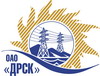 Открытое акционерное общество«Дальневосточная распределительная сетевая  компания»Протокол процедуры вскрытия поступивших конвертов с предложениями участников закупки город БлаговещенскСПОСОБ И ПРЕДМЕТ ЗАКУПКИ:Открытый запрос цен на право заключения договора поставки: «Вездеходное транспортное средство на пневмоходу ТРЭКОЛ (ЭС ЕАО)».ПРИСУТСТВОВАЛИ:Постоянно действующая Закупочная комиссия 2-го уровня ОТМЕТИЛИ:В ходе проведения запроса предложений было получено 1 предложение, конверты с которыми были размещены в электронном виде на Торговой площадке Системы www.b2b-energo.ru.Вскрытие конвертов было осуществлено в электронном сейфе организатора запроса предложений на Торговой площадке Системы www.b2b-energo.ru автоматически.Дата и время начала процедуры вскрытия конвертов с предложениями участников:09:00 22.06.2015Место проведения процедуры вскрытия конвертов с предложениями участников:Торговая площадка Системы www.b2b-energo.ruВ конвертах обнаружены предложения следующих участников запроса предложений:Ответственный секретарь Закупочной комиссии 2 уровня                                      О.А. МоторинаТехнический секретарь Закупочной комиссии 2 уровня                                          Г.М. Терёшкина            № 516/МТПиР-В22.06.2015№Наименование участника и его адресПредмет и общая цена заявки на участие в запросе предложений1ЗАО "Коминвест-АКМТ" (Россия, г. Москва, 125438, Лихоборская набережная, дом 8, стр. 2)Предложение: Предложение по поставке ВТС ТРЭКОЛ, подано 10.06.2015 в 14:18
Цена: 5 724 000,00 руб. (цена без НДС)